T.C. SAKARYA UYGULAMALI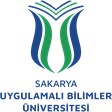 BİLİMLER ÜNİVERSİTESİ TURİZM FAKÜLTESİİŞ SÜREÇLERİ10) ANABİLİM DALI BAŞKANI SEÇİM İŞLEMLERİANABİLİM DALI BAŞKANISEÇİM SÜRECİNİ BAŞLATHAYIRAnabilim Dalı Başkanı olarak atanabilecek Öğretim Üyesi veya Öğretim Görevlisi sayısı ikiden fazla mı?Başkanın Dekan tarafından belirlenmesiEVETAnabilim Dalında görevli Profesör, Doçent, Yardımcı Doçent ve Öğretim görevlileri Dekan tarafından toplantıya çağrılırSeçim için üye sayısı kadar mühürlü oy pusulası ve zarf hazırlanır. Eşitlik ihtimaline karşı yeteri kadar oy ve zarf yedekte bekletilir.Üyelere seçimin yeniden yapılacağı yer, tarih ve saatin bildirilmesin = 1, 34. turun sonunda halen yeterli çoğunluk sağlanamamış ise Dekan katılanlardan en çok oy alanı Anabilim Dalı Başkanı adayı olarak belirler.HAYIRn. seçime Anabilim Dalındaki üye sayısının yarıdan bir fazlası seçimekatılarak çoğunluk sağlandı mı?EVETn = 1, 5Dekanın en çok oy alan adayı başkan olarak belirlemesi. 5. turda da eşitlik varsa adaylardan birini başkan olarak belirler.EVETn. turda adaylardanbiri yeterli oyu alarak salt çoğunluğu sağladı mı?HAYIR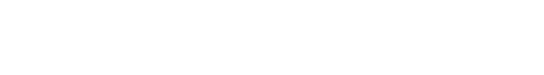 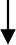 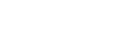 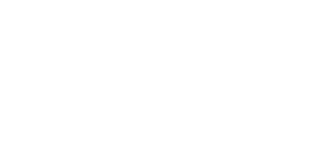 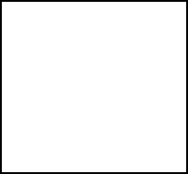 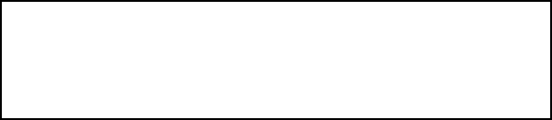 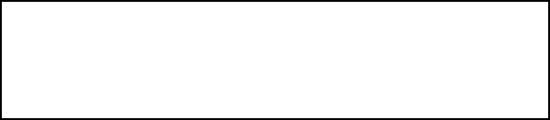 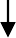 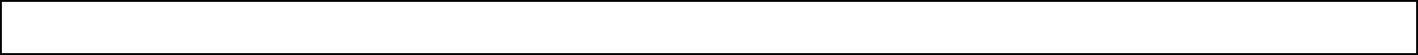 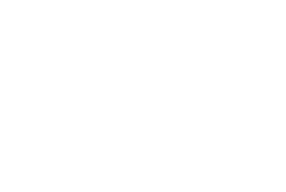 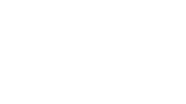 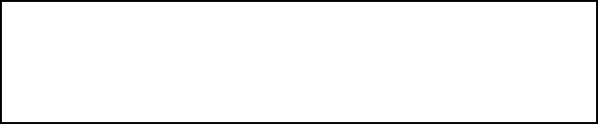 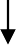 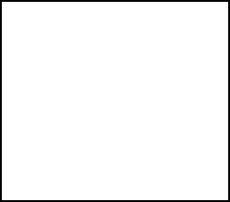 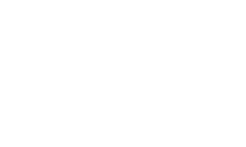 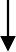 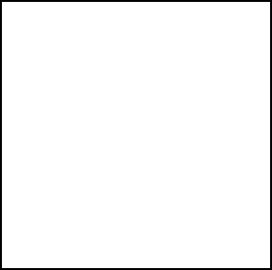 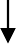 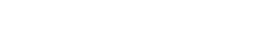 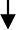 Seçim sonucu ilgili bölüme, adaya ve Rektörlüğe bildirilir.SÜREÇ ADIAnabilim Dalı Başkanı Seçimi SüreciAnabilim Dalı Başkanı Seçimi SüreciAnabilim Dalı Başkanı Seçimi SüreciSÜREÇ NO10TARİH01.01.2024SÜRECİN SORUMLUSUDekan, İlgili Anabilim Dalında Görevli Profesör, Doçent ve Öğretim GörevlileriDekan, İlgili Anabilim Dalında Görevli Profesör, Doçent ve Öğretim GörevlileriDekan, İlgili Anabilim Dalında Görevli Profesör, Doçent ve Öğretim GörevlileriSÜREÇ ORGANİZASYON İLİŞKİSİDekan, İlgili Anabilim Dalında Görevli Profesör, Doçent ve Öğretim Görevlileri, Fakülte SekreteriDekan, İlgili Anabilim Dalında Görevli Profesör, Doçent ve Öğretim Görevlileri, Fakülte SekreteriDekan, İlgili Anabilim Dalında Görevli Profesör, Doçent ve Öğretim Görevlileri, Fakülte SekreteriÜST SÜRECİAnabilim Dalı Başkanı Seçim ve Atama SüreciAnabilim Dalı Başkanı Seçim ve Atama SüreciAnabilim Dalı Başkanı Seçim ve Atama SüreciSÜRECİN AMACIAnabilim Dalı Başkanı Seçimi ve Atamasını YapmakAnabilim Dalı Başkanı Seçimi ve Atamasını YapmakAnabilim Dalı Başkanı Seçimi ve Atamasını YapmakSÜRECİN SINIRLARIAnabilim Dalında Görevli Profesör, Doçent, Yardımcı Doçent ve Öğretim Görevlilerinin Dekanlık Tarafından Toplantıya Çağrılmasıyla Başlar, Anabilim Dalı Başkanının Seçimi veAtaması İle Biter.Anabilim Dalında Görevli Profesör, Doçent, Yardımcı Doçent ve Öğretim Görevlilerinin Dekanlık Tarafından Toplantıya Çağrılmasıyla Başlar, Anabilim Dalı Başkanının Seçimi veAtaması İle Biter.Anabilim Dalında Görevli Profesör, Doçent, Yardımcı Doçent ve Öğretim Görevlilerinin Dekanlık Tarafından Toplantıya Çağrılmasıyla Başlar, Anabilim Dalı Başkanının Seçimi veAtaması İle Biter.SÜREÇ ADIMLARIDekanlık Tarafından Anabilim Dalında Görevli Profesör, Doçent, Yardımcı Doçent ve Öğretim Görevlileri Tarafından Anabilim Dalı Başkanını Belirlemek Üzere Toplantıya Davet Edilir.Gizli Oy İle Yapılacak Seçim İçin Üye Sayısı Kadar Mühürlü Oy Pusulası Ve Zarf Hazırlanır.Seçime Üye Tam Sayısının Yarıdan Bir Fazlası Katıldı İse Seçim Yapılır, Oylar Sayılır ve Sonuçlar Açıklanır.İlk Turda Salt Çoğunluğu Sağlayan Aday Var İse Seçim Sonucu Katılanların Düzenlediği Bir Tutanakla Dekanlığa Bildirilir.Salt Çoğunluk Sağlanamaz İse 5. Tura Kadar Seçime Devam Edilir.Seçim Sonucu İlgili Bölüme, Adaya ve Rektörlüğe Bildirilir.Dekanlık Tarafından Anabilim Dalında Görevli Profesör, Doçent, Yardımcı Doçent ve Öğretim Görevlileri Tarafından Anabilim Dalı Başkanını Belirlemek Üzere Toplantıya Davet Edilir.Gizli Oy İle Yapılacak Seçim İçin Üye Sayısı Kadar Mühürlü Oy Pusulası Ve Zarf Hazırlanır.Seçime Üye Tam Sayısının Yarıdan Bir Fazlası Katıldı İse Seçim Yapılır, Oylar Sayılır ve Sonuçlar Açıklanır.İlk Turda Salt Çoğunluğu Sağlayan Aday Var İse Seçim Sonucu Katılanların Düzenlediği Bir Tutanakla Dekanlığa Bildirilir.Salt Çoğunluk Sağlanamaz İse 5. Tura Kadar Seçime Devam Edilir.Seçim Sonucu İlgili Bölüme, Adaya ve Rektörlüğe Bildirilir.Dekanlık Tarafından Anabilim Dalında Görevli Profesör, Doçent, Yardımcı Doçent ve Öğretim Görevlileri Tarafından Anabilim Dalı Başkanını Belirlemek Üzere Toplantıya Davet Edilir.Gizli Oy İle Yapılacak Seçim İçin Üye Sayısı Kadar Mühürlü Oy Pusulası Ve Zarf Hazırlanır.Seçime Üye Tam Sayısının Yarıdan Bir Fazlası Katıldı İse Seçim Yapılır, Oylar Sayılır ve Sonuçlar Açıklanır.İlk Turda Salt Çoğunluğu Sağlayan Aday Var İse Seçim Sonucu Katılanların Düzenlediği Bir Tutanakla Dekanlığa Bildirilir.Salt Çoğunluk Sağlanamaz İse 5. Tura Kadar Seçime Devam Edilir.Seçim Sonucu İlgili Bölüme, Adaya ve Rektörlüğe Bildirilir.SÜREÇ PERFORMANS GÖSTERGELERİPerformans GöstergesiPerformans GöstergesiPerformans GöstergesiSÜREÇ PERFORMANS GÖSTERGELERİAnabilim Dalı Başkanı Seçimi ve AtanmasıAnabilim Dalı Başkanı Seçimi ve AtanmasıAnabilim Dalı Başkanı Seçimi ve Atanması